BRONWYN WHITTLE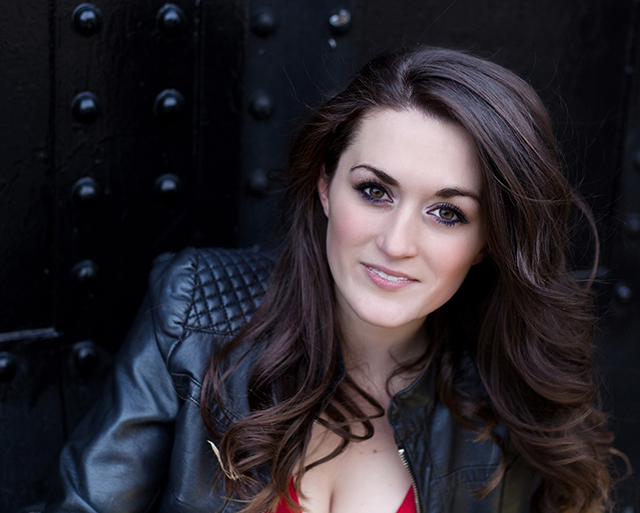 Phone: 646-808-5025 			Height: 5’4” Email: Bronwyn.Whittle@gmail.com 	Voice Part: Mezzo/SopranoNYC and Off- Broadway:Annie Warbucks				Sheila Kelly		The Signature TheatreMadame Infamy (NYMF)			Martha Jefferson 	The Signature Theatre	The Butterfly Girl 				Tour Guide 		Vital TheaterThe Cave: A Folk Opera 			Leila/ Ondine 		Access TheatreNational Tour:Broadway Christmas Wonderland 		Vocal Soloist 		Spirit ProductionsDublin’s Irish Tenors and the Celtic Ladies	Vocal soloist		Dublin Worldwide ProductionsRegional Theatre:Ellis Island: Gateway to a Dream 		Francie O’Ryan 	Sundog Theatre Company                                                                                                             	-Dir. David LeidholtCarrie: The Musical 				Miss Gardner 		Peregrine Theatre Ensemble The Parade 					Wanda 			Tennessee Williams Festival                                                                                                            	-Dir. Jeff Hall-FlavinCommercials:The Mind Jack Trailer Beth Spitalny ProjectPhiladelphia Cream Cheese Buzzfeed UkTraining and Education: BA in Theatre- Wagner College NYActing- 	 John Jamiel, David McDonald, Michael Tennenbaum, Naomi Ballis, Kathryn CoffeyMusical Theatre-Michele Pawk, Drew Scott Harris, Gina Fiore, Lauri YoungDance- 		 Debbie Young (Ballet), Cecilia Flores (Modern), Rusty Curcio (Movement)Voice- 		 Alan Dornak (Current)Special SkillsDialects (Irish, Southern, British); Whistle Tone; Moderate piano and guitar skills; Knitting; Speaking with mouth closed.